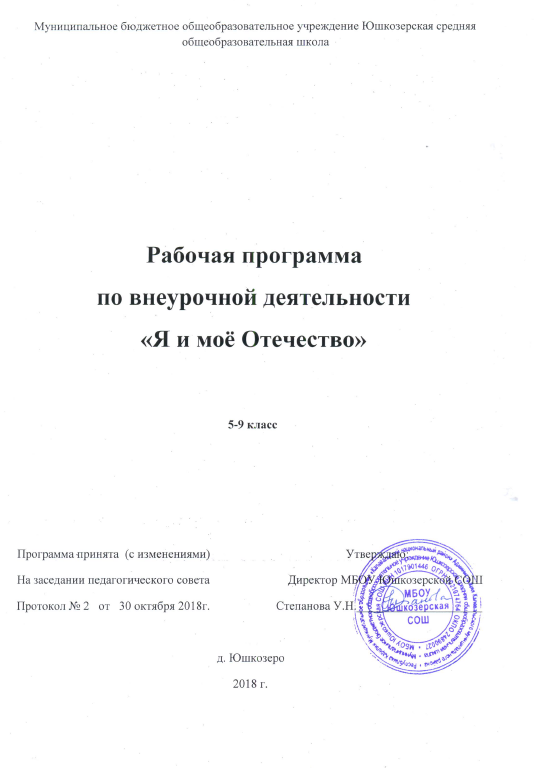 Механизм реализации программы      Программа рассчитана на 5 лет и реализуется во внеурочной деятельности с обучающимися 5-9 классов. Результаты освоения обучающимися программы внеурочной деятельностиДанная программа внеурочной деятельности способствует формированию у обучающихся личностных, регулятивных, познавательных и коммуникативных учебных действий.В сфере личностных универсальных учебных действий будет формироваться внутренняя позиция школьника, ориентация на моральные нормы и их выполнение, спо-собность к моральной децентрации.В сфере регулятивных универсальных учебных действий будет формироваться способность контролировать и оценивать свои действия, вносить соответствующие коррективы в их выполнение.В сфере познавательных универсальных учебных действий обучающиеся получат знания об основных категориях и понятиях этики, основных положительных нравственных качествах человека; освоят общие понятия гражданско-правового сознания.В сфере коммуникативных универсальных учебных действий будет формиро-ваться умение учитывать позицию собеседника (партнёра), организовывать и осуществ-лять сотрудничество и кооперацию с учителем и сверстниками, адекватно воспринимать и передавать информацию, отображать содержание и условия деятельности в сообщениях.Ученики должны быть:•	дружны между собой, внимательны друг к другу и к окружающим, открыты миру и людям; •	обладать индивидуальными способностями и интересами, уметь работать творчески, уметь самостоятельно добывать знания, не пугаться нестандартных ситуаций,  с интересом искать и находить их решение; •	самостоятельны, владеть самоконтролем и самооценкой; •	способны к изменению самих себя.Обобщенный результат деятельности основной школы представлен в портрете её выпускника в соответствии со Стандартом:  •	умеющий учиться, способный организовать свою деятельность, умеющий пользоваться информационными источниками;•	обладающий основами коммуникативной культурой (умеет слушать и слышать собеседника, высказывать свое мнение);•	 любознательный, интересующийся, активно познающий мир;•	владеющий основами умения учиться, способный к организации собственной деятельности;•	любящий свой край и свою Родину•	уважающий и принимающий ценности семьи и общества;•	готовый самостоятельно действовать и отвечать за свои поступки перед семьей и школой;•	доброжелательный, •	выполняющий правила здорового и безопасного образа жизни для себя и окружающих.•	с активной жизненной и  гражданской позицией;•	уважающий  историческое прошлое нашего народа;Оценка и коррекция развития этих и других личностных результатов образовательной деятельности обучающихся осуществляется в ходе мониторинга Воспитательные результаты распределяются по трём уровням.Первый уровень результатов — обучающиеся приобретают социальные знания. На первом уровне  обучающиеся  получает знания о духовно-нравственных ценностях.Второй уровень результатов — обучающиеся получают опыт переживания и позитивного отношения к базовым ценностям общества. На втором уровне ценности усваиваться школьниками в форме отдельных нравственно-ориентированных поступков.Третий уровень результатов — обучающиеся получают  опыт самостоятельного общественного действия, у  них формируются социально приемлемые модели поведения. На третьем уровне обучающиеся принимают участие в нравственно-ориентированной социально значимой деятельности и приобретают элементы опыта  духовно-нравственного поведения.С переходом от одного уровня результатов к другому существенно возрастают  показатели эффективной деятельности:Достижение трех уровней воспитательных результатов обеспечивает появление значимых эффектов воспитания и социализации детей – формирование у школьников коммуникативной, этической, социальной, гражданской и социокультурной компетентности. Содержание курса  внеурочной деятельности, формы организации и виды деятельностиСодержание курса (5 класс)Содержание курса (6 класс)Содержание курса (7 класс)Содержание курса (8 класс)Содержание курса (9 класс)       Программа построена с опорой на системно-деятельностный подход и предполагает следующие виды деятельности:•	игровую,•	творческую,•	досуговую,•	коммуникативную,•	проектную,•	издательскую,•	социально-значимую,•	поисковую.Формы проведения занятий: аудиторные  и внеаудиторные занятия.Игровая деятельность:	Деловая игра, ролевая игра, викторина, инсценировка, соревнование.Творческая:	Конкурс, турнир, творческая мастерская.Досуговая:	Виртуальная экскурсия, экскурсия в прошлое, прогулка, праздникКоммуникативная:	Публичные презентация, аукцион, беседа, устный журнал, Библиотечный урокПроектная:	Реализация коллективных и групповых проектов.Издательская:	Написание статей, фоторепортажи, издание  спецвыпусковСоциально-значимая:	Акции «Ветеран живет рядом», уроки Памяти, благоустройство окружающей среды, благотворительная деятельность.Поисковая:	Архивная работа, Музейный урок, экспедиция, экскурсия.       Данные формы способствуют развитию у обучающихся навыков общения в совместной деятельности, проявлению их личностных качеств.Формы работы: коллективная, групповая, индивидуальная.Тематическое планированиеТематическое планированиеТематическое планированиеТематическое планированиеТематическое планированиеСписок литературных источниковЛитература для учителяВнеурочная деятельность в школе [Электронный ресурс] – Режим доступа: konf // www.ipkps.bsu.edu.ru Стандарты второго поколения. Концепция под ред. А.М. Кондакова, А.А. Кузнецова.Андреев А.А Методика «Изучение удовлетворённости учащегося школьной жизнью», Москва,2010.Козлов Э., Петрова В., Хомякова И. Азбука нравственности. / Э. Козлов, В. Петрова, И. Хомякова //Воспитание школьников.-2004-2007.- №1-9.Курочкина, И.Н. Как научить поступать нравственно  / И.Н. Курочкина. -3-е изд. - М.: Флинта, 2003. -128 с.Степанов  Е.Н. «Изучение уровня удовлетворённости родителей работой образовательного учреждения». Москва, 2009Тисленкова, И.А. Духовно-нравственное воспитание: для организаторов воспитательной работы и классных руководителей  / И.А. Тисленкова. - М.: Просвещение, 2008. – 108 с.Шемшурина, А.И. Нравственное воспитание школьников: методические рекомендации ./ А.И. Шемшурина // Этическое воспитание.-2005-№1.Шемшурина, А.И. Программа духовно-нравственного воспитания школьников в работе классного руководителя [Текст]./ А.И. Шемшурина // Этическое воспитание.-2006-№2.Щуркова, Н.Е. Диагностика воспитанности [Текст] / Н.Е. Щуркова. - М.,2007. – 107 с.Шилова М.И.,Методика «Изучение воспитанности учащихся», Москва, 2005Литература для обучающихсяКабрера, А. Феи рассказывают о благодарности [Текст] / А. Кабрера. – М.: Литера, 2010. – 40 с.Кабрера, А. Феи рассказывают о самоуважении [Текст] / А. Кабрера. – М.: Литера, 2010. – 40 с.Кабрера, А. Феи рассказывают о скромности [Текст] / А. Кабрера. – М.: Литера, 2010. – 40 с.Кабрера, А. Феи рассказывают о солидарности [Текст] / А. Кабрера. – М.: Литера, 2010. – 40 с.Кабрера, А. Феи рассказывают о сочувствии [Текст] / А. Кабрера. – М.: Литера, 2010. – 40 с.Кабрера, А. Феи рассказывают о храбрости [Текст] / А. Кабрера. – М.: Литера, 2010. – 40 с.Кабрера, А. Феи рассказывают о щедрости [Текст] / А. Кабрера. – М.: Литера, 2010. – 40 с.Кабрера, А. Феи рассказывают об ответственности [Текст] / А. Кабрера. – М.: Литера, 2010. – 40 с.Я познаю мир. Детская энциклопедия. Этикет во все времена [Текст] / М.: Астрель, 2000. – 240 с.Яровицкий, В. Мой первый учебник по психологии. Книга для подростка [Текст] / В. Яровицкий. – М.: Феникс, 2011. – 256 с.Тема занятияВсегочасовИз нихИз нихТема занятияВсегочасовАудиторныеВнеаудиторные, активные«Здравствуй, школа»11Страна книг (Экскурсия в библиотеку)11«Москва - столица нашей Родины»11История праздника «День народного единства»11Беседа «Что такое гражданственность»11«Овеянные славою флаг наш и герб»11 «Чтоб защитником стать»11Герои России11Встреча с воинами локальных войн11Весенняя неделя добра11Акция «Родной деревни желаю»11«Ветеран живет рядом»11«Знакомьтесь: пятиклассник»11«Семь Я»11Беседа «Что такое толерантность»11Пасха в народной традиции11«Пусть царит на земле доброта»11Беседа «Что такое сострадание»11Добросердечность. Добрые слова. Доброе дело.11Беседа «Что такое уважение»11Как избежать конфликта. Сюжетно-ролевые игры.11«Пусть царит на земле доброта»11«Уроки доктора Айболита»11«Здоровому все здорово»11«Минздрав предупреждает»11День здоровья и спорта11Прогулка на свежем воздухе11Природа моего края. Конкурс «Юный эрудит»11Природа в опасности11Новый год у ворот.11Выпуск новогодней стенгазеты.11«Чудо Рождества»11Рыцарский турнир11Проводы зимы11Итоговое занятие11ВСЕГО ЧАСОВ352114Тема занятияВсегочасовИз нихИз нихТема занятияВсегочасовАудиторныеВнеаудиторные, активные«День знаний»11«День рождения Карелии »11«История школы в лицах и фактах»11«День народного единства»11Конкурс знатоков «Я знаю Конституцию РФ»11Права и обязанности гражданина России11КТД «Новогодний праздник»11Выпуск новогодней газеты11«Чудо Рождества»11Беседа «Почетная профессия - защищать Родину»11Урок мужества «Служить России суждено тебе и мне»11Встреча с воинами локальных войн11Весенняя неделя добра11Акция «Родному городу желаю»11«Ветеран живет рядом»11«Знакомьтесь: шестиклассник»11«Славим руки матери!»11Скромность и тщеславие11Как стать дисциплинированным?11Светлая Пасха11«Что такое нравственность?»11«Может ли доброта исцелить человека?»11«Красивые и некрасивые поступки»11«Я и мое здоровье»11Конкурс на лучшего знатока ПДД11Правильное питание11Час здоровья «Виват, спорт!»11День здоровья и спорта11Брейн ринг «Природа Карельского края»11Что такое экологическая безопасность?11День птиц11Рыцарский турнир11Проводы зимы11«Прекрасное рядом»11Итоговое занятие11ВСЕГО ЧАСОВВСЕГО ЧАСОВ351817Тема занятияВсегочасовИз нихИз нихТема занятияВсегочасовАудиторныеВнеаудиторные, активные«1 сентября»11«Я живу в Республике Карелия!»11«История школы в лицах и фактах»11«Ветеранам великой войны  посвящается»11«Национальные символы России»11Права и обязанности гражданина России11КТД «Новогодний праздник»11Выпуск новогодней газеты11Внеклассное мероприятие «Зажги свечу на Рождество»11День защитника Отечества в православной традиции11Урок мужества «Служить России суждено тебе и мне»11Встреча с воинами локальных войн11День Победы11Весенняя неделя добра11«Ветеран живет рядом»11«Знакомьтесь: семиклассник»11Святые заступники Руси11Литературный журнал, посвященный Дню Матери «Желаем счастья вам!»11«Семейные ценности»11Как стать дисциплинированным?11Светла Пасха11«Что такое милосердие?»11«Протяни руку помощи»11«Вредные привычки. Их влияние на здоровье»11Викторина по ПДД11«Уроки доктора Айболита»11«Слагаемые здоровья»11Конкурс рисунков «Я и мое здоровье»11День здоровья и спорта11Брейн ринг «Природа родного края»11«Планета - наш дом, сбереги ее!»1 1 День птиц11«А ну-ка, парни!»11Проводы зимы11«Прекрасное рядом»11Итоговое занятие 11ВСЕГО ЧАСОВВСЕГО ЧАСОВ351817Тема занятияВсегочасовИз нихИз нихТема занятияВсегочасовАудиторныеВнеаудиторные, активные«День знаний»11«Моя деревня Юшкозеро»11«История школы в лицах и фактах»11Права и обязанности гражданина России11«Правовой турнир»11День защитника Отечества в православной традиции11Урок мужества «Служить России суждено тебе и мне»11Встреча с воинами локальных войн11«А ну-ка, парни!»11Весенняя неделя добра11День Победы11Вахта Памяти11Литературный журнал, посвященный Дню Матери «Желаем счастья вам!»11Беседа-тренинг «Моя будущая профессия»11Духовные традиции русской семьи11«Это высокое звание – Человек!»11Беседа-тренинг «Личностью не рождаются»11Беседа-тренинг «Я в мире. Мир во мне»11Светлое Христово Воскресение11«Береги честь смолоду»11«Что такое милосердие?»11«Протяни руку помощи»11«Святые заступники Руси»11Часовенка Юшкозерская11«В здоровом теле - здоровый дух»11Мероприятие по ПДД «Счастливый случай»11Беседа «Наше здоровье и от чего оно зависит»11День здоровья и спорта11Брейн ринг «Места Юшкозера»11Конкурс презентаций «Природа в опасности»11КТД «Новогодний праздник»11Выпуск новогодней газеты11Внеклассное мероприятие «Зажги свечу на Рождество»11«Прекрасное рядом»11«Итоговое занятие»11ВСЕГО ЧАСОВВСЕГО ЧАСОВ351916№Тема занятияВсегочасовИз нихИз них№Тема занятияВсегочасовАудиторныеВнеаудиторные, активные«День знаний»11«Мой край Калевальский!»11«Беседа-тренинг «В какой стране я хотел бы жить»11«История школы в лицах и фактах»11Права и обязанности гражданина России11«Правовой турнир»11«Это те, кто прославил Афган»11Встреча с воинами локальных войн11Урок мужества «Служить России суждено тебе и мне»11«А ну-ка, парни!»11День Победы11«Белые ленточки памяти» (память репрессированных)11Весенняя неделя добра11«Ветеран живет рядом»11Беседа-тренинг  « Взаимоотношение родителей и детей »11Беседа-тренинг «Формула успеха»11Духовные традиции русской семьи11Беседа – тренинг «Личностью не рождаются»11«Что такое милосердие»11«Протяни руку помощи»11«Читаем и думаем» (обзор литературы духовно-нравственного содержания)11«Иду дорогами добра»11«Часовенка деревни Юшкозеро»11Светлое Христово Воскресение11«Скажем наркотикам - НЕТ!»11Беседа «Наше здоровье и от чего оно зависит»11«Я выбираю здоровый образ жизни!»11День здоровья и спорта11Брейн ринг «Природа Калевальского района»11Конкурс презентаций «Природа в опасности»11КТД «Новогодний праздник»11Выпуск новогодней газеты11Внеклассное мероприятие «Зажги свечу на Рождество»11«Прекрасное рядом»11«Итоговое занятие»11ВСЕГО ЧАСОВВСЕГО ЧАСОВ3522135 класс5 класс5 класс5 класс5 классТема занятияВсегочасовИз них:Из них:Тема занятияВсегочасоваудиторныевнеаудиторные«Здравствуй, школа»11«Знакомьтесь: пятиклассник»11Страна книг (Экскурсия в библиотеку)11«Москва - столица нашей Родины»11«Семь Я». «Русские писатели о семье»11«Пусть царит на земле доброта»11Уроки доктора Айболита11История праздника «День народного единства»11Беседа «Что такое сострадание»11Добросердечность. Добрые слова. Доброе дело.11Беседа «Что такое уважение»11Как избежать конфликта. Сюжетно-ролевые игры.11Беседа «Что такое гражданственность»11«Овеянные славою флаг наш и герб»11Новый год у ворот.11Выпуск новогодней стенгазеты.11«Чудо Рождества»11«Здоровому все здорово»11Беседа «Что такое толерантность»11Беседа «Чтоб защитником стать»11Герои России11Встреча с воинами локальных войн11Рыцарский турнир11Проводы зимы11«Минздрав предупреждает»11«Пусть царит на земле доброта»11Природа моего края. Конкурс «Юный эрудит»11Природа в опасности11Пасха в народной традиции11Весенняя неделя добра11Акция «Родной деревне желаю»11«Ветеран живет рядом»11День здоровья и спорта11Прогулка на свежем воздухе11Итоговое занятие11ВСЕГО ЧАСОВВСЕГО ЧАСОВ3518  176 класс6 класс6 класс6 класс6 классТема занятияВсегочасовИз них:Из них:Тема занятияВсегочасоваудиторныевнеаудиторные«День знаний»11«Знакомьтесь: шестиклассник»11«День рождения Карелии»11«История школы в лицах и фактах»11«Что такое нравственность?»11Может ли доброта исцелить человека?11«Я и моё здоровье»11«День народного единства»11Конкурс на лучшего знатока ПДД11Славим руки матери!11Правильное питание11Беседа «Красивые и некрасивые поступки»11Конкурс знатоков «Я знаю Конституцию РФ»11Права и обязанности гражданина России11КТД «Новогодний праздник»11Выпуск новогодней газеты11«Чудо Рождества»11Час здоровья «Виват, спорт!»11Скромность и тщеславие11Беседа «Почетная профессия - защищать Родину»»11Урок мужества «Служить России суждено тебе и мне»11Встреча с воинами локальных войн11Рыцарский турнир11Проводы зимы11Прекрасное рядом11Как стать дисциплинированным?11Брейн ринг «Природа Карельского края»11Что такое экологическая безопасность11День птиц11Светлая Пасха11Весенняя неделя добра11Акция «Родной деревне желаю»11«Ветеран живет рядом»11День здоровья и спорта11Итоговое занятие1ВСЕГО  ЧАСОВВСЕГО  ЧАСОВ3518177 класс7 класс7 класс7 класс7 классТема занятияВсегочасовИз них:Из них:Тема занятияВсегочасоваудиторныевнеаудиторные«1 сентября»11«Знакомьтесь: семиклассник»11«Я живу в Республике Карелия!»11«История школы в лицах и фактах»11«Что такое милосердие?»11Протяни руку помощи11Вредные привычки. Их влияние на здоровье.11Святые заступники Руси11Викторина по ПДД11Литературный журнал, посвященный Дню Матери «Желаем счастья вам!»11Уроки доктора Айболита11Семейные ценности11Национальные символы России, Карелии11Права и обязанности гражданина России11КТД «Новогодний праздник»11Выпуск новогодней газеты11Внеклассное мероприятие «Зажги свечу на Рождество»11«Слагаемые здоровья»11«Это высокое звание – Человек!»11День защитника Отечества в православной традиции11Урок мужества «Служить России суждено тебе и мне»11Встреча с воинами локальных войн11«А ну-ка, парни!»11Проводы зимы11Прекрасное рядом11Как стать дисциплинированным?11Брейн ринг «Природа Калевальского края»11«Планета – наш дом, сбереги ее»11День птиц11Светлая Пасха11Весенняя неделя добра11День Победы11«Ветеран живет рядом»11День здоровья и спорта11Итоговое занятие11ВСЕГО ЧАСОВВСЕГО ЧАСОВ3518178 класс8 класс8 класс8 класс8 классТема занятияВсегочасовИз них:Из них:Тема занятияВсегочасоваудиторныевнеаудиторные«День знаний»11«Моя деревня – Юшкозеро»11Береги честь смолоду11«История школы в лицах и фактах»11«Что такое милосердие?»11«Протяни руку помощи»11«В здоровом теле – здоровый дух!»11Святые заступники Руси11Мероприятие по ПДД «Счастливый случай»11Литературный журнал, посвященный Дню Матери «Желаем счастья вам!»11Беседа – тренинг «Моя будущая профессия»11Духовные традиции русской семьи11Права и обязанности гражданина России 11«Правовой турнир»11КТД «Новогодний праздник»11Выпуск новогодней газеты11Внеклассное мероприятие «Зажги свечу на Рождество»11Беседа «Наше здоровье и от чего оно зависит»11«Это высокое звание – Человек!»11День защитника Отечества в православной традиции11Урок мужества «Служить России суждено тебе и мне»11Встреча с воинами локальных войн11«А ну-ка, парни!»11Прекрасное рядом.11Беседа – тренинг «Личностью не рождаются»11«Береги честь смолоду»11Брейн ринг «Природа Юшкозерского края»11Конкурс презентаций «Природа в опасности»11Часовенка Юшкозерская11Светлое Христово Воскресение11Весенняя неделя добра11День Победы11Вахта Памяти11День здоровья и спорта11Итоговое занятие11ВСЕГО ЧАСОВВСЕГО ЧАСОВ3519169 класс9 класс9 класс9 класс9 классТема занятияВсегочасовИз них:Из них:Тема занятияВсегочасоваудиторныевнеаудиторные«День знаний»11«Моя деревня»11Беседа-тренинг «В какой стране я хотел бы жить»11«История школы в лицах и фактах»11«Что такое милосердие?»11«Протяни руку помощи»11«Скажем наркотикам – НЕТ!»11«Белые ленточки памяти» (памяти репрессированных)11«Читаем и думаем» (обзор литературы духовно-нравственного содержания»11Беседа – тренинг «Взаимоотношение родителей и детей»11Беседа – тренинг «Формула успеха»11Духовные традиции русской семьи11Права и обязанности гражданина России 11«Правовой турнир»11КТД «Новогодний праздник»11Выпуск новогодней газеты11Внеклассное мероприятие «Зажги свечу на Рождество»11Беседа «Наше здоровье и от чего оно зависит»11«Это те, кто прославил Афган»11Встреча с воинами локальных войн 11Урок мужества «Служить России суждено тебе и мне»11«А ну-ка, парни!»11«Иду дорогами добра»11Прекрасное рядом.11Беседа – тренинг «Личностью не рождаются»11«Я выбираю здоровый образ жизни!»11Брейн ринг «Места Юшкозерские»11Конкурс презентаций «Природа в опасности»11Места Юшкозерские11Светлое Христово Воскресение11Весенняя неделя добра11День Победы11«Ветеран живет рядом»11День здоровья и спорта11Итоговое занятиеВСЕГО ЧАСОВВСЕГО ЧАСОВ352213